	ลำดับที่สมัคร ..............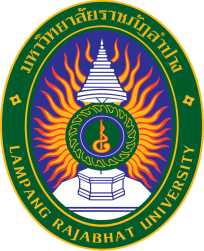 ใบสมัครเข้ารับการคัดเลือกเพื่อเสนอสภามหาวิทยาลัยราชภัฏลำปางพิจารณาแต่งตั้งเป็นคณะกรรมการอุทธรณ์และร้องทุกข์มหาวิทยาลัยราชภัฏลำปาง (ก.อ.ม.)ประเภทข้าราชการพลเรือนในมหาวิทยาลัยราชภัฏลำปาง๑. ข้าพเจ้า (นาย/นาง/นางสาว/อื่นๆ...................)……………………………………………………………………….………….. สัญชาติ........................................ เกิดวันที่ ............. เดือน................................ พ.ศ. ............. อายุ ................ปี ศาสนา...................................... เลขประจำตัวประชาชน .................................................................................... ที่อยู่ปัจจุบันเลขที่ ....................... หมู่ที่ ................ ถนน ................................ ตำบล/แขวง............................... อำเภอ/เขต ......................................... จังหวัด ......................................... รหัสไปรษณีย์ .................................. โทรศัพท์ .......................................... โทรศัพท์เคลื่อนที่ ...................................... อีเมล์...................................... อาชีพ...................................................................ตำแหน่ง...................................................................................๒. ประวัติการศึกษาการศึกษาสูงสุด................................................................................................................................................... การศึกษาพิเศษอื่น ๆ ..........................................……………………………………………..……………………….……..……..…………………………………………………………………………………………………………………….…………………………………….……………………………………………………………………………………………………………………….………………………………….๓. ประวัติการทำงาน/ประสบการณ์..................................................................................................................................................................................................................................................................................................................................................................................................................................................................................................................................................................................................................................................................................................................................................................................................................................................................................................................................................................................................................................................................................................................................................................................................................................................................๔. เอกสารหลักฐานแนบอื่นๆ (ถ้ามี)............................................................................................................................................................................................................................................................................................................................................................	ข้าพเจ้ามีความประสงค์สมัครเพื่อคัดเลือกเป็นคณะกรรมการอุทธรณ์และร้องทุกข์มหาวิทยาลัยราชภัฏลำปาง (ก.อ.ม.) ประเภทข้าราชการพลเรือนในมหาวิทยาลัยราชภัฏลำปาง และขอรับรองว่าข้าพเจ้าเป็นผู้มีคุณสมบัติครบถ้วนตามประกาศรับสมัคร อีกทั้งขอรับรองว่าข้อความดังกล่าวข้างต้นเป็นความจริงทุกประการและยินดีที่จะให้ตรวจสอบ หากข้อความที่เขียนในใบสมัครแม้เพียงบางส่วนไม่เป็นความจริง ข้าพเจ้ายินยอมให้เป็นผู้ขาดคุณสมบัติ ทั้งหากข้าพเจ้าได้รับการแต่งตั้งเป็นกรรมการฯ ข้าพเจ้าจะปฏิบัติหน้าที่ด้วยความซื่อสัตย์สุจริต  มีคุณธรรม  และมีความเสียสละ  เพื่อให้การดำเนินการในคณะกรรมการฯเป็นไปด้วยความเรียบร้อยลายมือชื่อผู้สมัคร..........................................................(...................................................................................) วันที่ ............................................................................